Joost van den Vondel, N6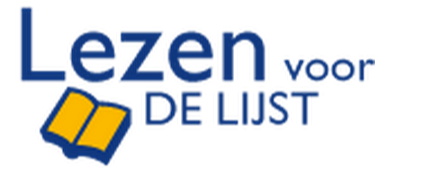 Literatuurdidactische analyseDimensieIndicatorenToelichting > complicerende factorenAlgemene vereistenBereidheidVan alle lezers wordt een grote bereidheid gevergd. N4-lezers kunnen wellicht getrokken worden door de complexiteit en het onalledaagse van het verhaal. N5-lezers zullen zich aangesproken kunnen voelen door de klassieke status van het werk en de bijzondere stijl. De N6-lezer voelt zich aangesproken in zijn ambitie om zo’n lastig werk van hoog niveau te doorgronden, en de filosofische en psychologische betekenissen ervan te analyseren. InteressesInteressant voor alle leerlingen die van toneel en klassieke verhalen houden. De N4-lezer kan zich uitgedaagd voelen de diepere betekenislagen van het werk te onderzoeken. N5-lezers zullen er hun interesse in taal, literatuur en cultuur in kwijt kunnen. Boeiend voor N6 zijn drijfveren van ‘de mens’ en gevolgen daarvan: hoogmoed, jaloezie, vernedering, woede. De erg ambitieuze lezer kan zich verdiepen in filosofische opvattingen over goed en kwaad.Algemene kennisEr is veel kennis nodig van zowel religieuze feiten als van morele zaken als deugden en ondeugden. Dit geldt voor alle niveaus.Specifieke literaire en culturele kennisKennis van christelijke motieven en van de inhoud van bepaalde Bijbelboeken is zeer nuttig. Daarnaast is er ook inzicht nodig in de functie van bijvoorbeeld reien. Ook op dit gebied geldt dat alle genoemde leesniveaus hierbij hulp nodig hebben.Vertrouwdheid met literaire stijlVocabulaireVondels zeventiende-eeuws Nederlands is lastig; daarbij gebruikt hij veel abstracte theologische begrippen. Voor de doorzetters van N6 zal dit eenvoudiger zijn dan voor N4-lezers. ZinsconstructiesDe zinsbouw is moeilijk, ook door de vele enjambementen. Lezers moeten aangemoedigd worden zich niet door de versregel te laten dicteren. Begrip ontstaat pas als de lezer met enige vaart dóórleest. Dit geldt zowel voor N4, N5 als N6.StijlHet is goed mogelijk dat N4-lezers de stijl eerder ‘saai’ zullen vinden dan N5- en N6-lezers.De alexandrijnen veroorzaken een gedragen, ‘brede’ stijl die past bij de zwaarte van het onderwerp. Misschien vinden bepaalde lezers met muzikaal gevoel dit wel mooi. Vertrouwdheid met literaire personagesKaraktersN4-lezers zullen beslist moeite hebben te beseffen wat er in de personages omgaat. Het vereist heel wat inlevingsvermogen te beseffen waarover ze zich zo druk maken. Wellicht kunnen N5-lezers daar iets meer mee. N6-lezers zullen geraakt kunnen worden door het gemanipuleer van Apollion en Belzebub, de verscheurdheid van Lucifer en de sympathieke houding van Rafael.Aantal karaktersEen flink aantal, maar ze staan keurig opgesomd voorafgaand aan het spel.Voor alle leesniveaus is het beslist een aanrader een schema te maken van de personages, de hiërarchische verhoudingen tussen hen en van hun positie.Vertrouwdheid met literaire procedésSpanningWaarschijnlijk zullen N4- en N5-lezers de spanning die er ontstaat door de psychologische verscheurdheid van Lucifer moeilijk kunnen peilen. De N6-lezer is hier meer bedreven in en zal bepaalde delen dus als spannend kunnen ervaren. ChronologieGeen probleem: door de eenheid van tijd, plaats en handeling is de tijdsindeling zeer overzichtelijk.Verhaallijn(en)Ook de verhaallijn is niet gecompliceerd: geen probleem voor N4, N5 en N6PerspectiefToneelmatig: de protagonisten worden steeds genoemd. Zeer overzichtelijk.BetekenisDe N4-lezer zal vooral bezig zijn met de onalledaagse inhoud, de analyse van de gebeurtenissen en de motieven van de verschillende partijen. N5-lezers zullen kunnen nadenken over wat Vondel wilde duidelijk maken. Ook zal de literaire kritiek hen interesseren. N6-lezers kunnen bezig met de psychologische lagen van de personages, en de complexiteit van goed en kwaad. Ook zullen zij geboeid kunnen zijn door de ontwikkelingsgang in Vondels kunstenaarschap en zijn plek in de cultuurhistorische ontwikkelingen van zijn tijd.Relevante bronnen voor docentenJ.R. van Wijk, ´Lucifer van Vondel´, op: Cf.hum.uva.nl | zeer gedegen inleiding bij LuciferJoost van den Vondel, Lucifer, op: Dbnl.nl | integrale tekst met annotaties en commentaar‘Joost van den Vondel, de prins der dichters’, op: Literatuurgeschiedenis.nl | over Vondel en zijn werk‘God in de Lage Landen, Na de Reformatie, Vondels Lucifer’, op: Youtube.com | Ernst Daniël Schmidt over het opvoeringsverbod dat Lucifer treft
‘Lucifer – Joost van den Vondel’, op: Youtube.com |korte bewerking door scholieren‘J. van den Vondel (1587-1679) | Amsterdam, Nederland’, op: Youtube.com | beknopte beschrijving van Vondels leven‘Vondel en Rafael’, op: Bijbelencultuur | toelichting op met name het contrast tussen Lucifer en RafaëlYoutube.com | filmpje van scholieren waarin de personages worden voorgesteldJ.R. van Wijk, ´Lucifer van Vondel´, op: Cf.hum.uva.nl | zeer gedegen inleiding bij LuciferJoost van den Vondel, Lucifer, op: Dbnl.nl | integrale tekst met annotaties en commentaar‘Joost van den Vondel, de prins der dichters’, op: Literatuurgeschiedenis.nl | over Vondel en zijn werk‘God in de Lage Landen, Na de Reformatie, Vondels Lucifer’, op: Youtube.com | Ernst Daniël Schmidt over het opvoeringsverbod dat Lucifer treft
‘Lucifer – Joost van den Vondel’, op: Youtube.com |korte bewerking door scholieren‘J. van den Vondel (1587-1679) | Amsterdam, Nederland’, op: Youtube.com | beknopte beschrijving van Vondels leven‘Vondel en Rafael’, op: Bijbelencultuur | toelichting op met name het contrast tussen Lucifer en RafaëlYoutube.com | filmpje van scholieren waarin de personages worden voorgesteld